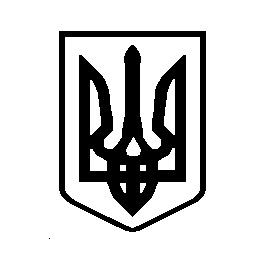 УКРАЇНАВИШГОРОДСЬКА МІСЬКА РАДАВИКОНАВЧИЙ КОМІТЕТРІШЕННЯвід 18 квітні 2019  року                            № 123                                        м. Вишгород Про затвердження умов  Договорупро пайову участь замовника(юридичної, фізичної особи) у створенні і розвитку інженерно-транспортної та соціальної  інфраструктури м. ВишгородаРозглянувши звернення юридичної особи,  інші подані документи, керуючись рішенням Вишгородської міської ради від 04.04.2017 року     № 22/36 «Про затвердження Порядку залучення, розрахунку розмірів і використання коштів пайової участі замовників у створенні і розвитку соціальної та інженерно- 
транспортної  інфраструктури м. Вишгорода», статтею  14 Закону України «Про основи містобудування», статтями  30, 40 Закону України «Про регулювання містобудівної діяльності», статями 30, 31 Закону України «Про місцеве самоврядування в Україні», виконавчий комітет Вишгородської міської ради ВИРІШИВ: 1. Затвердити умови Договору про пайову участь замовника (юридичної, фізичної особи) у створенні  і розвитку інженерно-транспортної та  соціальної інфраструктури м. Вишгорода   з Публічним акціонерним товариством "Закритий недиверсифікований венчурний корпоративний інвестиційний фонд "НОРІС",  щодо об'єкта містобудування –  «Нове будівництво магазину продовольчих та непродовольчих товарів по вул. Шевченка, 28 у м. Вишгород Київської області»   (Дозвіл від 20.11.2018 року № КС 112183241523), згідно додатку, та встановити пайовий внесок у створенні і розвитку інженерно-транспортної та соціальної інфраструктури м. Вишгорода, відповідно до рішення Вишгородської міської ради від 04.04.2017 року  № 22/36 «Про затвердження Порядку залучення, розрахунку розмірів і використання коштів пайової участі замовників у створенні і розвитку соціальної та інженерно - транспортної інфраструктури м. Вишгорода».  Доручити  міському голові підписати Договір  про пайову участь замовника (юридичної, фізичної особи) у створенні  і розвитку інженерно-транспортної та  соціальної інфраструктури м. Вишгорода з ПАТ "Закритий недиверсифікований венчурний корпоративний інвестиційний фонд "НОРІС". 2. Контроль за виконанням цього рішення здійснити відповідно до п. 5 рішення Вишгородської міської ради від 04.04.2017 року     № 22/36 «Про затвердження Порядку залучення, розрахунку розмірів і використання коштів пайової участі замовників у створенні і розвитку соціальної та інженерно - транспортної інфраструктури                        м. Вишгорода».    Міський голова      					      О. Момот	    